Editing and Improving Success Criteria:Choose a Day to editCheck capital letters and full stopsCheck you have a range of sentence openers with a comma!2A sentenceNow check your completed Space Log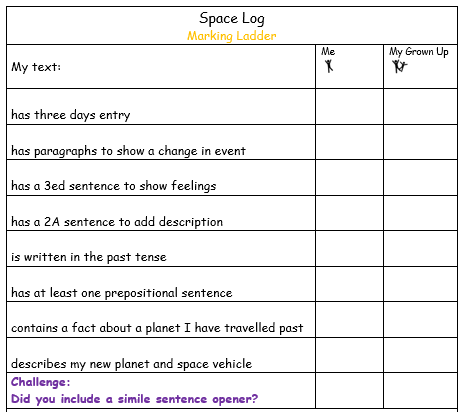 My new writing target is _____________________________________________________________________.